ГОСУДАРСТВЕННОЕ БЮДЖЕТНОЕ ПРОФЕССИОНАЛЬНОЕ 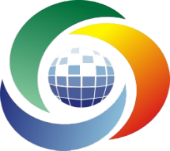 ОБРАЗОВАТЕЛЬНОЕ УЧРЕЖДЕНИЕ НОВОСИБИРСКОЙ ОБЛАСТИ «НОВОСИБИРСКИЙ ПРОМЫШЛЕННО-ЭНЕРГЕТИЧЕСКИЙ КОЛЛЕДЖ»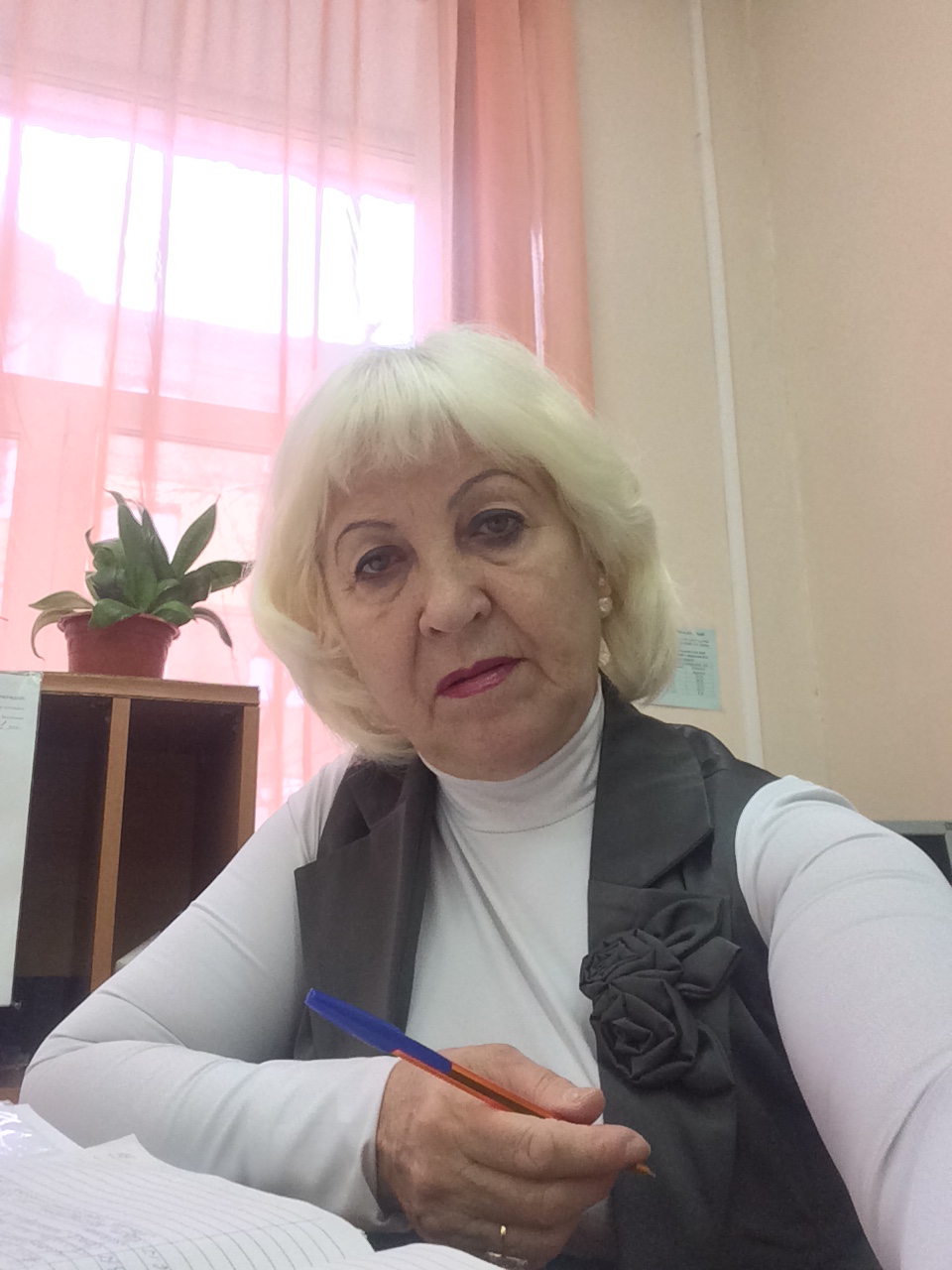  Преподаватель физики Еремина Любовь Степановна                                                                                                           СМОТР - КОНКУРС ПО ТЕМЕ «ЭНЕРГЕТИКА СЕГОДНЯ»ПЛАН УРОКАСпециальность: группы 1 курса Дисциплина: ФизикаПреподаватель: Еремина Л.С. Тип урока: Демонстрация знаний по электроэнергетикеЦель урока, его воспитательные и развивающие задачи: Образовательная цель: знакомство с работой электрических станций.Развивающая цель: развитие технического кругозора, привитие навыков анализа электрической техники для будущей профессиональной деятельности.Воспитательная цель: развитие интереса к техническим достижениям               Студент будет знать:- Основные объекты электроэнергетики;- Устройство и принцип действия электрических станций и их оборудование;- Историю создания и усовершенствования электрических станций;- Проблемы и перспективы развития отрасли.              Студент будет уметь:- различать виды электрических станций;- оценивать их основные характеристики;- прогнозировать дальнейшее развитие энергетических объектов           Студент будет иметь представление о работе электрической станции.            Воспитывать у студентов:- Уважение к ученым и создателям электроэнергетической техники;- Интерес к техническому творчеству;- Стремление к развитию и формирование способностей к решению технических задач.           Развивать у студентов:- Аналитическое и логическое мышление;- Способность к рефлексии.Оснащение урока:Дидактический материал:Презентации и доклады студентов;Документальный видеоролик «Современная ГРЭС»;Оборудование:Компьютер;Проектор;Экран;Необходимые материалы для работы жюри.График смотра - конкурса выступлений студентов групп 1 курсапо теме «Энергетика сегодня»Жюри смотра - конкурса:Калачук З.С., методист колледжа, Гоппе С., Михасев В., Игонин Г., Дьяконов А - .студенты гр.2021. Условия конкурса (извлечения): Определяется победитель (-ли) конкурса в каждой группе. Определяются лучшие работы в номинациях:- лучший доклад;- лучшая презентация;- эрудиция и ораторское мастерство;- актуальность выбранной темы;- научно – исследовательский подход к теме.ХОД УРОКАОформление доски.На доске написана тема и план урока. Начерчена блок-схема устройства тепловой машины. Понятия:Электрический двигатель, генератор, тепловой двигатель, максимальный КПД, экологическая опасность.Даты: . – изобретение первой паровой машины Джеймсом Уаттом.. – Сади Карно представил цикл идеальной тепловой машины.19 век – изобретение различных видов тепловых двигателей и их применение.20 век – строительство тепловых электрических  и других станций.21 век – поиск альтернативных источников энергии.  Познавательное задание.История физики – двигатель Герона.История тепловой машины.Развитие железнодорожного транспорта. Паровозы. Современные экологически чистые источники тепловой энергии.Положение смотра – конкурса знаний «Энергетика сегодня»Общие положенияСмотр – конкурс знаний проводится  ГБПОУ НСО «Новосибирский промышленно-энергетический колледж» с целью выявления и поддержки студентов, проявляющих интерес к исследовательской деятельности и положительно мотивированных на работу в данном направлении.  Научно-методическое обеспечение смотра – конкурса знаний осуществляют заместитель директора по НМР, методист, руководитель студенческого научного общества.Участниками смотра – конкурса знаний являются студенты 1 курса Новосибирского промышленно-энергетического колледжа. Смотр – конкурс знаний состоится с 02.12.2021 по 07.12.2021 г. Членами жюри смотра-конкурса являются методист, студенты старших курсов.Задачи смотра – конкурса знаний  Расширить  знания студентов по тематике смотра-конкурса (знания истории создания и усовершенствования основных объектов электроэнергетики, проблем и перспектив развития отрасли и т.д.); Развивать интерес к техническому творчеству, аналитическое и логическое мышление;Развивать кругозор, формировать способности к решению технических задач,  навыки анализа электрической техники для будущей профессиональной деятельности;3.  Содействовать профессионально-ориентированному образованию студентов;4.  Приобрести опыт публичного выступления.III. Порядок проведенияСмотр – конкурс знаний будет проводиться в аудитории №56 на уроках физики согласно расписанию занятий в соответствии с графиком:      Ответственный за проведение конкурса: преподаватель физики. Участники представляют текст выступления с информационной поддержкой в форме слайдовой презентации. Темы выступлений:1.       История развития энергетикиЭнергосберегающие технологииАльтернативные источники энергииПроблемы эффективного использования энергоресурсовЭнергетика и экологияУправление электроэнергетическими системамиРелейная зашита, автоматика энергосистемМониторинг и диагностика в электроэнергетикеИнновационное развитие электроэнергетических системТепловые электростанцииАтомные электростанцииГидроэлектростанцииСолнечная и ветровая энергетикаЭнергетическое машиностроениеИнформационные технологии в энергетикеПроблемы подготовки специалистов для энергетики     Требования к оформлению работы: Работа должна быть выполнена в редакторе Microsoft Word: ориентация листа – книжная, формат А 4, поля по  по периметру страницы, шрифт Times New Roman, размер шрифта – 14, интервал 1.0. Объем работы до 3 листа. Структура  работы:Введение (актуальность, цель и задачи исследования, научная новизна, разработанность темы исследования)І раздел. ТеоретическийІІ раздел. Аналитический (эксперименты, анализ, обоснование, расчеты)ІІІ раздел. ЗаключительныйСписок использованных источниковЗащита проекта:          Защита работы состоит из доклада и обсуждения проблемы, и не должна превышать 7 минут. В процессе защиты студент не воспроизводит полностью работу, а кратко излагает содержание, опираясь на иллюстративные материалы, подробно останавливаясь на наиболее существенных моментах, выявленных или разработанных самостоятельно. Выступление студента оценивается по следующим критериям:                                                                           Максимальная оценка – 25 баллов.Слайдовая презентация должна быть подготовлена в соответствии с требованиями:соответствие содержания презентации поставленным целям и задачам;соблюдение принятых правил орфографии, пунктуации, сокращений и правил оформления текста (отсутствие точки в заголовках и т.д.);отсутствие фактических ошибок, достоверность представленной информации;лаконичность текста на слайде; завершенность (содержание каждой части текстовой информации логически завершено);объединение семантически связанных информационных элементов в целостно воспринимающиеся группы; сжатость и краткость изложения, максимальная информативность текста;расположение информации на слайде (предпочтительно горизонтальное расположение информации, сверху вниз по главной диагонали; наиболее важная информация должна располагаться в центре экрана; если на слайде картинка, надпись должна располагаться под ней; желательно форматировать текст по ширине; не допускать «рваных» краев текста);наличие не более одного логического ударения: краснота, яркость, обводка, мигание, движение;презентация не должна быть скучной, монотонной, громоздкой(оптимально это 10-15 слайдов); на титульном слайде указываются данные автора (ФИО и название ОУ), название материала. Возможен вариант использования колонтитулов. Иное размещение данных автора допустимо в случае, если оно мешает восприятию материала на титуле;на последнем слайде указывается перечень используемых источников, активные и точные ссылки на все графические объекты. На завершающем слайде можно еще раз указать информацию об авторе презентации (слайд № 1) с фотографией и контактной информацией об авторе (почта, телефон);информация подана привлекательно, оригинально.3. Требования к визуальному и звуковому ряду:использование только оптимизированных изображений (например, уменьшение с помощью Microsoft Office Picture Manager, сжатие с помощью панели настройки изображения Microsoft Office);соответствие изображений содержанию;качество изображения (контраст изображения по отношению к фону; отсутствие «лишних» деталей на фотографии или картинке, яркость и контрастность изображения, одинаковый формат файлов);качество музыкального ряда (ненавязчивость музыки, отсутствие посторонних шумов);обоснованность и рациональность использования графических объектов. 4. Требования к тексту:читаемость текста на фоне слайда презентации (текст отчетливо виден на фоне слайда, использование контрастных цветов для фона и текста);кегль шрифта должен быть не менее 24 пунктов;отношение толщины основных штрихов шрифта к их высоте ориентировочно составляет 1:5; наиболее удобочитаемое отношение размера шрифта к промежуткам между буквами: от 1:0,375 до 1:0,75; использование шрифтов без засечек (их легче читать) и не более 3-х вариантов шрифта;длина строки не более 36 знаков; расстояние между строками внутри абзаца 1,5,  а между абзацев – 2 интервала;подчеркивание используется лишь в гиперссылках.5. Требования к дизайну:использование единого стиля оформления;соответствие стиля оформления презентации (графического, звукового, анимационного) содержанию презентации; использование для фона слайда психологически комфортного тона;фон должен являться элементом заднего (второго) плана: выделять, оттенять, подчеркивать информацию, находящуюся на слайде, но не заслонять ее; использование не более трех цветов на одном слайде (один для фона, второй для заголовков, третий для текста);соответствие шаблона представляемой теме (в некоторых случаях может быть нейтральным);целесообразность использования анимационных эффектов.6. Требования к качеству навигации:работоспособность элементов навигации;качество интерфейса;целесообразность и рациональность использования навигации.IV. Определение и награждение победителей     1. Победители определяются жюри по итогам суммы баллов. 
     2.  Дополнительно присуждаются номинации:- лучший доклад;- лучшая презентация;- эрудиция и ораторское мастерство;- актуальность выбранной темы;- научно – исследовательский подход к теме.Члены жюри имеют право присудить номинацию «Особое мнение жюри».
    3. Победитель смотра-конкурса становится участником областной научно-практической конференции.    4. Награждение грамотами и благодарностями производится публично.Оценки жюриИтоги смотра - конкурсаНаграждение участников смотра – конкурса            20.02.2022 г.Преподаватель физики: Еремина Л.С. ГруппаКлассный руководительДатаВремя1021Плотников Н.Д.06.1213.301103Перевязкин А.В.02.1210.151361Райхерт Д.С.02.128.401111Локтин К.М.01.1211.551031Зеленова Н.В.01.1210.05№ппСтруктурные элементы урокаВремя,tмин.Пд, aМетодические особенности и краткие указания по проведению этапа урокаПри-меча-ния1.Организационная часть30Проверка готовности студентов к уроку2.Вступительная часть62Преподаватель объявляет условия конкурса, его регламент, знакомит с жюри.3.Слушание докладов и просмотр презентаций студентов.В течение урока2Представление выступающих.Сообщение темы, цели, задач выступления, объекта исследования,  возможности применения материала в современных условиях.  Развивающая цель: развитие технического кругозора, привитие навыков анализа электрической техники для будущей профессиональной деятельности.Воспитательная цель: развитие интереса к техническим достижениям.Задачи:- усвоение студентами основных методов определения основных характеристик и знакомство с основными частями электрических генераторов;- изучение работы электрической станции.Возможны дополнительные вопросы к выступающим студентам.3.1.52Опережающее задание.1.Какие тепловые двигатели были изобретены и применялись ранее для получения электроэнергии?2.Назовите современные электрические генераторы (двигатели).3.У каких электростанций наибольшая мощность?4.Каковы экологические последствия при работе электрических станций?3.2.62Просмотр видеоролика «Современная ГРЭС».Студенты кратко отвечают на поставленные вопросы.Перечисляются технологические процессы в работе ГРЭС. Все процессы автоматизированы. Просмотр фильма.5. Подведение итогов занятия.50Делается анализ ответов студентов и отмечается их участие и активность на уроке. Выставляются оценки.6.Награждение победителей.5Члены жюри высказывают свои впечатления о выступлениях студентов.Награждение производится публично.ГруппаДатаВремя10216.1213.3013612.12.8.4011032.1210.1511111.12.11.5510311.12.10.05№КритерийБалл1Аргументированность выбора темы исследования и ее раскрытие52Степень самостоятельности автора в выполнении работы;личный вклад автора в работу53Логичность, последовательность, структурность, лаконичность, грамотность изложения материала 54Культура речи участника, свободное владение материалом55Активное квалифицированное участие в ведении дискуссии, полнота ответов5№Список группыАргументированность выбора темы исследования и ее раскрытиеСтепень самостоятельности автора в выполнении работы;личный вклад автора в работуЛогичность, последовательность, структурность, лаконичность, грамотность изложения материалаКультура речи участника, свободное владение материаломАктивное квалифицированное участие в ведении дискуссии, полнота ответовИтог№ПобедителиЛучший докладЛучшая презентацияЭрудиция и ораторское мастерствоАктуальность выбранной темыНаучно – исследовательский подход к темеПримечание№ГруппаУчастникиНоминацияТема выступления